                                                    ΠΡΟΣΚΛΗΣΗ ΕΚΔΗΛΩΣΗΣ ΕΝΔΙΑΦΕΡΟΝΤΟΣ              			     (Υ   Π  Ο  Δ  Ε  Ι  Γ  Μ  Α)• Με κάθε προσφορά να κατατίθεται από το ταξιδιωτικό γραφείο απαραιτήτως και Υπεύθυνη Δήλωση, ότι διαθέτει: «Βεβαίωση συνδρομής των νόμιμων προϋποθέσεων λειτουργίας τουριστικού γραφείου», η οποία βρίσκεται σε ισχύ.• Οι προσφορές πρέπει να κατατίθενται   κ λ ε ι σ τ έ ς   στο σχολείο: α) Κλειστές σε έντυπη μορφή στο σχολείο (όχι με email ή fax)  ήβ) Κλειστές σε έντυπη μορφή ή με e-mail (κλειστές, με κωδικό) στο σχολείο                                                                                                                           Ο ΔιευθυντήςΟικονομάκης Εμμανουήλ(Προς τους Διευθυντές/Διευθύντριες των σχολείων ): Παρακαλούμε:1. Να επιλέγετε τον ένα εκ των δύο τρόπων υποβολής των κλειστών προσφορών στο σχολείο. 2. Να μη ξεχνάτε να ελέγχετε την ανάρτηση και προβολή της προκήρυξής σας στην ιστοσελίδα της Δ.Δ.Ε. Β’ Αθήνας (στο σύνδεσμο «ΠΡΟΒΟΛΗ ΠΡΟΚΗΡΥΞΕΩΝ»).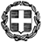 ΕΛΛΗΝΙΚΗ ΔΗΜΟΚΡΑΤΙΑΥΠΟΥΡΓΕΙΟ  ΠΑΙΔΕΙΑΣ ΚΑΙ ΘΡΗΣΚΕΥΜΑΤΩΝ- - - - -ΠΕΡΙΦΕΡΕΙΑΚΗ Δ/ΝΣΗ Π.Ε. ΚΑΙ Δ.Ε. ΑΤΤΙΚΗΣΔΙΕΥΘΥΝΣΗ ΔΕΥΤΕΡΟΒΑΘΜΙΑΣ ΕΚΠΑΙΔΕΥΣΗΣΒ΄ ΑΘΗΝΑΣ ΑΘΗΝΑΪΚΗ ΑΓΩΓΗ ΚΑΙ ΠΑΙΔΕΙΑ ΙΔΙΩΤΙΚΟ ΛΥΚΕΙΟ (ΟΝ. ΣΧΟΛΕΙΟΥ)                                                                                                                 Ημερομηνία 11/03/2022Αρ. Πρ 1346ΠΡΟΣ:  Τουριστικά Γραφεία(μέσω ιστοσελίδας Δ.Δ.Ε. Β΄ Αθήνας)1ΣΧΟΛΕΙΟΑΘΗΝΑΪΚΗ ΑΓΩΓΗ ΚΑΙ ΠΑΙΔΕΙΑ ΙΔΙΩΤΙΚΟ ΛΥΚΕΙΟ2ΠΡΟΟΡΙΣΜΟΣ/ΟΙ-ΗΜΕΡΟΜΗΝΙΑ ΑΝΑΧΩΡΗΣΗΣ ΚΑΙ ΕΠΙΣΤΡΟΦΗΣΚΑΛΑΜΑΤΑΑΝΑΧΩΡΗΣΗ:07/04/22  ΕΠΙΣΤΡΟΦΗ:10/04/223ΠΡΟΒΛΕΠΟΜΕΝΟΣ ΑΡΙΘΜΟΣ ΣΥΜΜΕΤΕΧΟΝΤΩΝ(ΜΑΘΗΤΕΣ-ΚΑΘΗΓΗΤΕΣ)ΜΑΘΗΤΕΣ:Α ΛΥΚΕΙΟΥ 67 ΜΑΘΗΤΕΣΒ ΛΥΚΕΙΟΥ 43 ΜΑΘΗΤΕΣΓΟΝΕΙΣ-ΚΗΔΕΜΟΝΕΣ: 3ΚΑΘΗΓΗΤΕΣ:ΓΙΑ ΤΗΝ Α ΛΥΚΕΙΟΥ 1 ΑΡΧΗΓΟΣ + 4 ΣΥΝΟΔΟΙΓΙΑ ΤΗΝ Β ΛΥΚΕΙΟΥ 1 ΑΡΧΗΓΟΣ + 3 ΣΥΝΟΔΟΙ4ΜΕΤΑΦΟΡΙΚΟ ΜΕΣΟ/Α-ΠΡΟΣΘΕΤΕΣ ΠΡΟΔΙΑΓΡΑΦΕΣΠΟΥΛΜΑΝ ΣΥΓΧΡΟΝΑ ΚΑΙ ΠΟΛΥΤΕΛΕΙΑΣ ΜΕ  ΕΜΠΕΙΡΟΥΣ ΟΔΗΓΟΥΣ  ΓΙΑ ΤΗΝ ΕΦΑΡΜΟΓΗ ΤΟΥ ΠΡΟΓΡΑΜΜΑΤΟΣ ΠΟΥ ΘΑ ΠΡΟΤΕΙΝΕΙ ΤΟ ΣΧΟΛΕΙΟΧΩΡΙΣΤΑ ΠΟΥΛΜΑΝ ΓΙΑ ΤΙΣ ΔΥΟ ΤΑΞΕΙΣ5ΚΑΤΗΓΟΡΙΑ ΚΑΤΑΛΥΜΑΤΟΣ-ΠΡΟΣΘΕΤΕΣ ΠΡΟΔΙΑΓΡΑΦΕΣ(ΜΟΝΟΚΛΙΝΑ/ΔΙΚΛΙΝΑ/ΤΡΙΚΛΙΝΑ-ΠΡΩΙΝΟ Ή ΗΜΙΔΙΑΤΡΟΦΗ) ΞΕΝΟΔΟΧΕΙΟ 3*ΜΟΝΟΚΛΙΝΑ ΓΙΑ ΣΥΝΟΔΟΥΣ ΚΑΘΗΓΗΤΕΣΤΡΙΚΛΙΝΑ ΤΕΤΡΑΚΛΙΝΑ ΓΙΑ ΜΑΘΗΤΕΣΜΕ ΓΡΑΠΤΗ ΕΠΙΒΕΒΑΙΩΣΗ ΩΣ ΠΡΟΣ ΤΗ ΔΙΑΘΕΣΙΜΟΤΗΤΑ ΤΩΝ ΔΩΜΑΤΙΩΝ ΑΠΟ ΤΟ ΞΕΝΟΔΟΧΕΙΟ ΓΙΑ ΤΟ ΣΧΟΛΕΙΟ ΜΑΣΝΑ ΥΠΑΡΧΕΙ ΠΡΟΣΩΠΙΚΟ ΑΣΦΑΛΕΙΑΣΗΜΙΔΙΑΤΡΟΦΗ (ΠΡΩΪΝΟ – ΔΕΙΠΝΟ)6ΛΟΙΠΕΣ ΥΠΗΡΕΣΙΕΣ (ΠΡΟΓΡΑΜΜΑ, ΠΑΡΑΚΟΛΟΥΘΗΣΗ ΕΚΔΗΛΩΣΕΩΝ, ΕΠΙΣΚΕΨΗ ΧΩΡΩΝ, ΓΕΥΜΑΤΑ κ.τ.λ.))ΠΑΡΑΣΚΕΥΗ 08/04/22 ΕΠΙΣΚΕΨΗ ΣΤΟ ΑΡΧΑΙΟ ΣΤΑΔΙΟ ΤΗΣ ΜΕΣΣΗΝΗΣ ΓΙΑ ΣΥΜΜΕΤΟΧΗ ΤΟΥ ΣΧΟΛΕΙΟΥ ΣΤΗΝ ΗΜΕΡΙΔΑ ΑΘΛΟΠΑΙΔΕΙΑΣ ΚΛΑΣΣΙΚΟΥ ΑΘΛΗΤΙΣΜΟΥ ΜΕ ΞΕΝΑΓΟΚΥΡΙΑΚΗ 10/04/22 ΕΠΙΣΚΕΨΗ ΣΤΟ ΝΑΥΠΛΙΟ ΚΑΙ ΤΟ ΠΑΛΑΜΙΔΙΟΙ ΛΟΙΠΕΣ ΗΜΕΡΕΣ ΣΥΜΦΩΝΑ ΜΕ ΤΟΝ ΠΡΟΓΡΑΜΜΑΤΙΣΜΟ ΤΟΥ ΣΧΟΛΕΙΟΥ7ΥΠΟΧΡΕΩΤΙΚΗ ΑΣΦΑΛΙΣΗ ΕΠΑΓΓΕΛΜΑΤΙΚΗΣ ΑΣΤΙΚΗΣ ΕΥΘΥΝΗΣ ΔΙΟΡΓΑΝΩΤΗΝΑΙ8ΠΡΟΣΘΕΤΗ ΠΡΟΑΙΡΕΤΙΚΗ ΑΣΦΑΛΙΣΗ ΚΑΛΥΨΗΣΕΞΟΔΩΝ ΣΕ ΠΕΡΙΠΤΩΣΗ ΑΤΥΧΗΜΑΤΟΣ  Ή ΑΣΘΕΝΕΙΑΣ (ΤΑΞΙΔΙΩΤΙΚΗ ΑΣΦΑΛΙΣΗ)ΝΑΙ9ΤΕΛΙΚΗ ΣΥΝΟΛΙΚΗ ΤΙΜΗ ΟΡΓΑΝΩΜΕΝΟΥ ΤΑΞΙΔΙΟΥ(ΣΥΜΠΕΡΙΛΑΜΒΑΝΟΜΕΝΟΥ  Φ.Π.Α.)ΝΑΙ10ΕΠΙΒΑΡΥΝΣΗ ΑΝΑ ΜΑΘΗΤΗ (ΣΥΜΠΕΡΙΛΑΜΒΑΝΟΜΕΝΟΥ Φ.Π.Α.)ΝΑΙ11ΚΑΤΑΛΗΚΤΙΚΗ ΗΜΕΡΟΜΗΝΙΑ ΚΑΙ ΩΡΑ ΥΠΟΒΟΛΗΣ ΠΡΟΣΦΟΡΑΣΗΜΕΡ/ΝΙΑ:15/03/2022       ΩΡΑ:12:0012ΗΜΕΡΟΜΗΝΙΑ ΚΑΙ ΩΡΑ ΑΝΟΙΓΜΑΤΟΣ ΠΡΟΣΦΟΡΩΝΗΜΕΡ/ΝΙΑ: 15/03/2022       ΩΡΑ:12:30